Daviess County Sheriff’s Office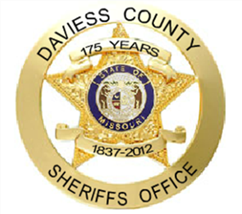 Application for EmploymentApplicants are considered for all positions without regard to race, color, religion, sex, national origin, age, marital or veteran status, or the presence of a non-job-related medical condition or handicap.Date of Application: _________________PLEASE PRINT ALL INFORMATION REQUESTEDPosition(s) Applied for: ___________________________________________________________Referral Source:  _____ Advertisement    _____ Friend    _____ Relative                               _____ Employment Agency                     _____ Other: _________________Name: 		(Last)	(First)	(MI)Address: 		(No.)	(Street)	(City)	(State)Phone: __________________	SS# __________________	DOB: _______________If presently employed and are under the age of 18, can you furnish a work permit? _____Yes   _____ NoHave you filled out an application here before? _____Yes 	 _____ NoHave you ever been employed here before? _____Yes   _____ NoAre you employed now? _____Yes   _____ NoIf so, may we contact your employer? _____Yes   _____ NoAre you prevented from lawfully becoming employed in this country because of Visa or Immigration status? _____Yes   _____ No(Proof of Citizenship or Immigration status may be required upon employment.)On what date would you be available for work? __________________Are you available to work: _____Full Time   _____ Part Time   _____ Shift Work   _____ TemporaryAre you on a lay-off and subject to recall? _____Yes   _____ NoCan you travel if a job requires it? _____Yes   _____ NoHave you ever been convicted of/charged with a Felony? _____Yes   _____ NoAre you Missouri Class A POST Certified? _____Yes   _____ NoIf yes, License number: 	Are you a Veteran of the U.S. Military Service? _____Yes   _____ NoDo you have any physical, mental or medical impairments or disabilities that would limit your job performance for the position for which you are applying? _____Yes   _____ NoAre there workplace accommodations which would assure better job placement and/or enable you to perform your job to your maximum capability? _____Yes   _____ NoIf yes, please indicate: __________________________________________________________________Please indicate any foreign language(s) that you may possess knowledge of:Speak: _______________	Write: _______________ 	Read: _______________Speak: _______________	Write: _______________	Read: _______________List professional, trade, business or civic activities, and offices held (exclude those which indicate race, color, religion, sex or national origin): 	Give name, address, and telephone number of three references who are not related to you and are not previous employers:____________________________________________________________________________________________________________________________________________________________________________________________________________________________________________________________Special Employment Notice to Disabled Veterans, Vietnam Era Veterans, and Individuals with Physical or Mental Handicaps Government contractors are subject to Section 402 of the Vietnam Era Veterans Readjustment Act of 1974 which requires that they take affirmative action to employ and advance in employment qualified disabled veterans and veterans of the Vietnam Era, and Section 503 of the Rehabilitation Act of 1973, as amended, which requires government contractors to take affirmative action to employ and advance in employment qualified handicapped individuals.If you are a disabled veteran, or have a physical or mental handicap, you are invited to volunteer this information. The purpose is to provide information regarding proper placement and appropriate accommodation to enable you to perform the job in a proper and safe manner. This information will be treated as confidential. Failure to provide this information will not jeopardize or adversely affect any consideration you may receive for employment.If you wish to be identified, please indicate and sign below:_____ Handicapped Individual 	_____ Disabled Veteran 	_____ Vietnam Era Veteran				Signature of Applicant: ___________________________Employment ExperienceStart with your present or latest job. Include military service assignments and volunteer activities. Exclude organization names which indicate race, color, religion, sex or national origin.Employer: 	Address: 	Job Title: _________________________        Salary/Hourly Wage:	Supervisor: _______________________        Employed from ___________ to 	Reason for leaving: 	Duties performed: 	Employer: 	Address: 	Job Title: _________________________        Salary/Hourly Wage:	Supervisor: _______________________        Employed from ___________ to 	Reason for leaving: 	Duties performed: 	Employer: 	Address: 	Job Title: _________________________        Salary/Hourly Wage:	Supervisor: _______________________        Employed from ___________ to 	Reason for leaving: 	Duties performed: 	If you need additional space, please ask for or use a separate sheet of paper.Special Skills and QualificationsSummarize special skills and qualifications acquired from employment or other experience: 	EducationHigh School(s) Attended: 	Diploma Received? _____Yes   _____ No                                                              GED Equivalent? _____YesCollege/University/Trade School(s) Attended: 	Course of Study: __________________________________      Diploma Received? _____Yes   _____ NoDescribe any specialized training, apprenticeship, skills, etc.: 	Please state any additional information you feel may be helpful to us in considering your application: AgreementI certify that answers given herein are true and complete to the best of my knowledge.I authorize investigation of all statements contained in the application for employment as be necessary in arriving at an employment decision. I understand that this application is not and is not intended to be a contract of employment. In the event of employment, I understand that false or misleading information given in my application or interview(s) may result in discharge. I understand, also, that I am required to abide by all rules, regulations, and policies of this Department.__________________________________________                                          	Signature of Applicant                                                                                                 DateFor Personnel Department Use OnlyArrange Interview? _____Yes   _____ NoRemarks:	Employed? _____Yes   _____ No        Date of Employment: 	Job Title: ___________________________               Salary: 	